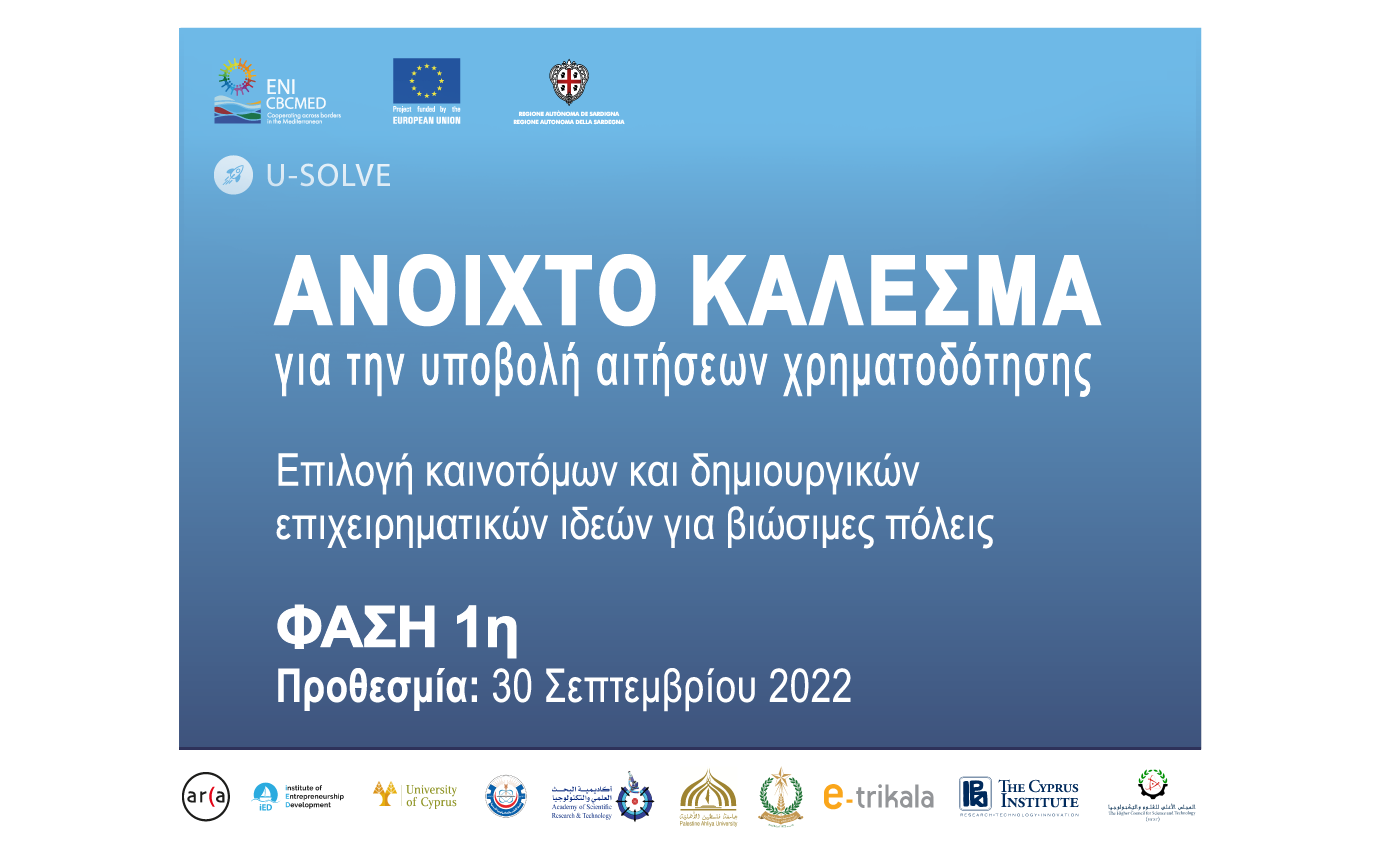 Ανοιχτό Κάλεσμα U-SOLVE για Αιτήσεις Χρηματοδότησης Βιώσιμων Επιχειρήσεων και ΙδεώνΤο Ινστιτούτο Ανάπτυξης Επιχειρηματικότητας απευθύνει ανοιχτό κάλεσμα σε νέους επιχειρηματίες, νεοφυείς επιχειρήσεις, άτομα ή ομάδες από ολόκληρη την Ελλάδα, με καινοτόμες ιδέες ή κάποιο έργο που μπορεί να ανταποκριθεί στις προκλήσεις της βιώσιμης αστικής ανάπτυξης για τις περιοχές της Λάρισας και των Τρικάλων, για την υποστήριξη και χρηματοδότηση αυτών στο πλαίσιο του ευρωπαϊκού έργου “U-SOLVE: Urban sustainable development SOLutions Valuing Entrepreneurship”.Η χρηματοδότηση απευθύνεται επίσης στον κλάδο του πολιτισμού και της δημιουργικότητας για την υλοποίηση επιχειρηματικών έργων με θετικό αντίκτυπο σε κάποια από τις παρακάτω θεματικές:Πολεοδομικό και συγκοινωνιακό σχεδιασμόΒιώσιμη ενέργειαΔιαχείριση των αποβλήτωνΙσότητα στην υγείαΣτο ανοιχτό κάλεσμα του U-SOLVE μπορούν να συμμετάσχουν τόσο νομικά όσο και φυσικά πρόσωπα. Για νομικά πρόσωπα:Θα πρέπει να έχουν νομική μορφή με βάση το εθνικό δίκαιο καθώς και αριθμό μητρώου πριν την υποβολής της αίτησης τουςΝα έχουν έδρα στην ΕλλάδαΝα μην δρουν ως αντιπρόσωποι τρίτων εταιριώνΤουλάχιστον ένα μέλος του Διοικητικού Συμβουλίου ή μεγαλομέτοχος ( =>25% μετοχών) να είναι 24-35 ετών ή να είναι γυναίκα.Για φυσικά πρόσωπα:Να είναι κάτοικοι ΕλλάδαςΝέοι 24-35 ετώνΑπόφοιτοι λυκείουΓυναίκες όλων των ηλικιώνΝα δεσμευτούν για την ίδρυση νομικού προσώπου σε περίπτωση επιλογής τους.Το ανοιχτό κάλεσμα του U-SOLVE αποτελεί μια μοναδική ευκαιρία χρηματοδότησης των καινοτόμων έργων και ιδεών.Πληροφορίες συμμετοχής: Επισκεφτείτε τον παρακάτω σύνδεσμο για επιπλέον πληροφορίες: https://entre.gr/ekdiloseis/anoixto-kalesma-u-solve-aithseis-xrhmatodothshs/Για εγγραφή και συμμετοχή στη δωρεάν διαδικτυακή εκδήλωση, πατήστε στον παρακάτω σύνδεσμο: https://forms.office.com/pages/responsepage.aspx?id=h9lr_Y3_cUy3YgIidGDjSTC7BpVagJVKsM4UKTAEpbZUNUFRWldISFBHSUFQNUZNTEVFREg4VFVYTC4u